Ficha 4  A imagem abaixo representa um Flip-Flop JK, observa o comportamento de Q e Q’ tendo em conta a variação de J,K e Clock.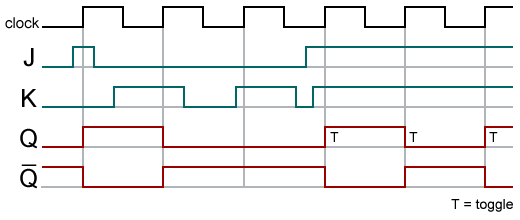 Para os FF das figuras abaixo, desenhe as formas de onda nas saídas em função dos sinais aplicados.Neste caso também é necessário desenhar o CLK.5. Cria um Diagrama Temporal para um FF JK indicando as entradas J, K e CLK e a evolução das Saídas Q e Q’.Flip-Flop JK1. Completa os espaços em branco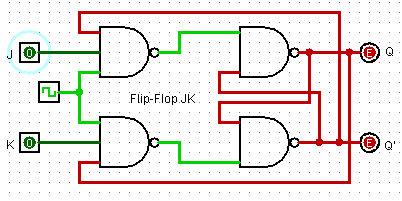 A imagem representa um Flip-Flop do tipo JK com portas NANDJ significa SET e K significa RESET, ou seja, K Desliga a saída Q e J Liga a saída Q.CLK significa Clock e permite habilitar ou desabilitar todo o circuito.Este circuito entra em memória quando J=0 e K=0 ou quando CLK=0 Quando J=1 e K=1 o circuito entra em Toggle ou Inversão.CLK significa Clock e permite habilitar ou desabilitar todo o circuito.Este circuito entra em memória quando J=0 e K=0 ou quando CLK=0 Quando J=1 e K=1 o circuito entra em Toggle ou Inversão.2. Desenha o símbolo que representa o Flip-Flop 2.1. Completa a tabela de verdade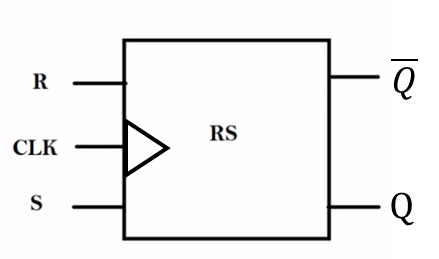 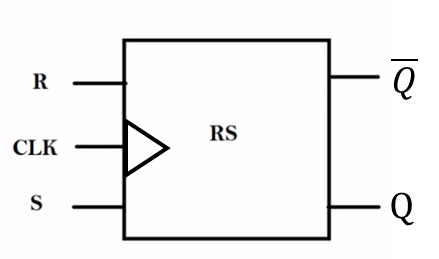 J1K0CLK1Q1TTTTTTQ’0TTTTTTJ1K0CLKQQ’4) É possível fazer um FF-JK sem Clock.4) É possível fazer um FF-JK sem Clock.VerdadeiroxFalso